Підстава: пункт 4-1 постанови Кабінету Міністрів України від 11 жовтня 2016 р. № 710 «Про ефективне використання державних коштів» Обґрунтування на виконання вимог Постанови КМУ від 11.10.2016 № 710:Враховуючи зазначене, замовник прийняв рішення стосовно застосування таких технічних та якісних характеристик предмета закупівлі:специфікація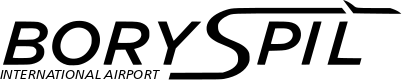 ДЕРЖАВНЕ ПІДПРИЄМСТВО«МІЖНАРОДНИЙ АЕРОПОРТ «БОРИСПІЛЬ» 08300, Україна, Київська обл., Бориспільський район, село Гора, вулиця Бориспіль -7, код 20572069, юридична особа/ суб'єкт господарювання, який здійснює діяльність в окремих сферах господарювання, зазначених у п. 4 ч.1 ст. 2 Закону України «Про публічні закупівлі»Обґрунтування технічних та якісних характеристик предмета закупівлі та очікуваної вартості предмета закупівліОбґрунтування технічних та якісних характеристик предмета закупівлі та очікуваної вартості предмета закупівліПункт КошторисуНазва предмета закупівлі із зазначенням коду за Єдиним закупівельним словникомОчікувана вартість предмета закупівлі згідно річного плану закупівельОчікувана вартість предмета закупівлі згідно ОГОЛОШЕННЯ про проведення відкритих торгівІдентифікатор процедури закупівлі15.03 (2023)Термопари, код ДК 021:2015 - 38410000-2 - Лічильні прилади9 885,00 грн. з ПДВ8 237,50грн. без ПДВ UA-2023-04-17-003775-a1Обґрунтування технічних та якісних характеристик предмета закупівліВизначення потреби в закупівлі: Поточний ремонт системи управління відповідно до службової записки аеродромної служби від 11.11.2022 № 79-10- 255. Обґрунтування технічних та якісних характеристик предмета закупівлі: Придбання запасних частин проводиться згідно переліку деталей, які вийшли з ладу. 2Обґрунтування очікуваної вартості предмета закупівліОбґрунтування очікуваної вартості предмета закупівлі: Визначення очікуваної вартості предмета закупівлі обумовлено статистичним аналізом загальнодоступної інформації про ціну предмета закупівлі на підставі затвердженої центральним органом виконавчої влади, що забезпечує формування та реалізує державну політику у сфері публічних закупівель, примірної методики визначення очікуваної вартості предмета закупівлі, затвердженої наказом Міністерства розвитку економіки, торгівлі та сільського господарства України від 18.02.2020 № 275. Обґрунтування обсягів закупівлі: Обсяги визначено відповідно до очікуваної потреби. 3Інша інформаціяСпосіб проведення моніторингу ринку: Для визначення очікуваної інформації було направлено низку запитів: elcer@elcer.com.ua ТОВ «ТОРГОВИЙ ДІМ ІНТМАКС», zakaz@ten24.com.ua інтернет магазин «ТЕН24», orders@cimlne.com' Cimline Inc., office@ukrprombud.com.ua ТОВ «УКРПРОМБУД», ns@trinity-group.com.ua ТОВ «Трініті-груп» № п/пНайменування ТоваруМарка або модель, або інші параметри для ідентифікації ТоваруОдиницявиміруКількістьТехнічні та якісні характеристики предмета закупівлі(Технічна специфікація)1Термопара Каталожни й номер 130097 шт1Сфера застосування: Для бітумноплавильної машини CIMLINE Magma M1 DHC. Тип «К»; Діаметр щупу 6 мм, Довжина щупу 525мм; Виведення в металевій гофрі 1,2м. 